RectoratPôle organisation scolaire et politiques éducativesDélégation académique aux relations internationales et aux langues vivantesAffaire suivie parDominique DrouardEvelyne LavigneTéléphone03 88 23 38 52Fax03 88 23 37 42Mél.Ce.maeri@ac-strasbourg.frRéférence :DAERILV/EL/2016Adresse des bureaux27 boulevard Poincaré67000 StrasbourgAdresse postale6 rue de la Toussaint67975 Strasbourg cedex 9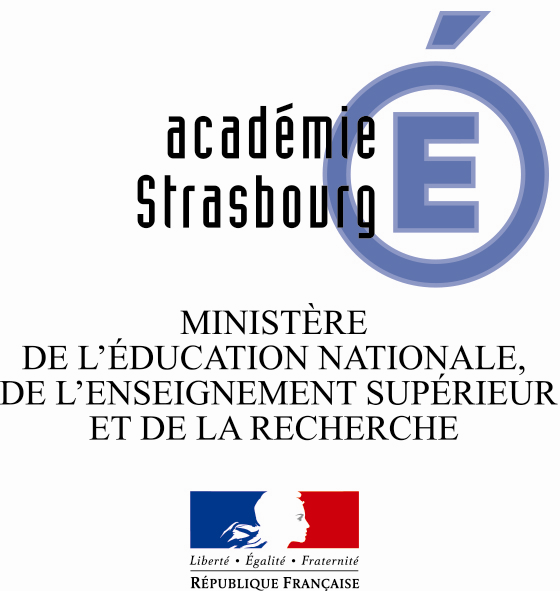 CANDIDATURE à uneFORMATION LINGUISTIQUE EN ALLEMAGNEANNEE 2016I – IDENTIFICATIONNOM :  PRENOM : GRADE :    	RESIDENCE :administrative :personnelle :  :		Courriel : 	Formation linguistique acquise (diplômes, certificats...) :Votre projet professionnel :En lien avec le projet d’école ?          Oui          Non Avez-vous déjà effectué un stage au Goethe-Institut ?   Oui	 NonSi oui, précisez l’année : II – FORMATION CHOISIE ET PERIODE ENVISAGEE POUR LA         FORMATIONStage linguistique INTENSIF 4 (1 mois)      Date :  	            Lieu :  Stage linguistique INTENSIF 2 – LANGUE ET CULTURE 1er voeuDate :  	            Lieu :        2ème vœu 				Date :  		Lieu :  3ème vœu 									Date :  		Lieu :  Stage linguistique ALLEMAND POUR ENSEIGNANTS Date :  	             Lieu :  III – CERTIFICATION DES CONNAISSANCES LINGUISTIQUESAfin d’obtenir un certificat validant mes connaissances linguistiques en allemand, à la fin du stage linguistique, je souhaite passer :       	le Goethe-Zertifikate (B2 et C1)      	la Zentrale Oberstufenprüfung (C2)      	le Zertifikat Deutsch (B1)IV – AVIS MOTIVE DE L’IEN DE CIRCONSCRIPTIONFait à   le    RETOUR DSDEN AVANT LE 19 JANVIER 2016